Reservation Form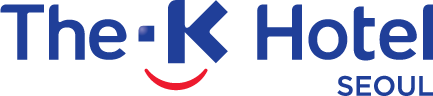 Event InformationGuest Information3. Credit Card Details 4. Room Type and Price5. Guarantee & Cancellation Policy* All policies can be kept updating according to hotel policies.* At the time of booking, a credit card is required as a guarantee for your reservation * If your booking is cancelled - Within 30 days ~ 3 days of the arrival, there will be 30% of the total charges.- Within 3days ~ 1day of the arrival, there will be 80% of the total charges.  - On arrival day or a NO SHOW, there will be 100% of the total charges.Name of EventPeriodOrganizerContact Ms.  Mr.First Name: First Name: Middle :Middle :Middle :Last :AddressAddressZip codeTelContactMobileFaxE-mail* Please mark which service expense are covered by Credit Card* Please mark which service expense are covered by Credit Card* Please mark which service expense are covered by Credit Card* Please mark which service expense are covered by Credit Card   ONLY for guarantee                    All charges            Room Only   Room & Breakfast                       Other (                           )   ONLY for guarantee                    All charges            Room Only   Room & Breakfast                       Other (                           )   ONLY for guarantee                    All charges            Room Only   Room & Breakfast                       Other (                           )   ONLY for guarantee                    All charges            Room Only   Room & Breakfast                       Other (                           )Card Type  Amex       Diners       Euro Card        JCB       Master       VISA  Amex       Diners       Euro Card        JCB       Master       VISA  Amex       Diners       Euro Card        JCB       Master       VISACard No. Code* Visa/Master Card OnlyName of the CardholderExp. DateSignatureRoom typeCheck-InCheck-OutNightsNo. of RoomPAXPAXRoom typeCheck-InCheck-OutNightsNo. of Room Adult Child* Room Rate : Deluxe Twin, Korean Ondol : \  153,600 * Breakfast is not included (KRW 26,820 including tax & service charges) Location: Main Building 1F, Ucello (7:00AM~09:30AM)* Room Rate : Deluxe Twin, Korean Ondol : \  153,600 * Breakfast is not included (KRW 26,820 including tax & service charges) Location: Main Building 1F, Ucello (7:00AM~09:30AM)* Room Rate : Deluxe Twin, Korean Ondol : \  153,600 * Breakfast is not included (KRW 26,820 including tax & service charges) Location: Main Building 1F, Ucello (7:00AM~09:30AM)* Room Rate : Deluxe Twin, Korean Ondol : \  153,600 * Breakfast is not included (KRW 26,820 including tax & service charges) Location: Main Building 1F, Ucello (7:00AM~09:30AM)* Room Rate : Deluxe Twin, Korean Ondol : \  153,600 * Breakfast is not included (KRW 26,820 including tax & service charges) Location: Main Building 1F, Ucello (7:00AM~09:30AM)* Room Rate : Deluxe Twin, Korean Ondol : \  153,600 * Breakfast is not included (KRW 26,820 including tax & service charges) Location: Main Building 1F, Ucello (7:00AM~09:30AM)* Room Rate : Deluxe Twin, Korean Ondol : \  153,600 * Breakfast is not included (KRW 26,820 including tax & service charges) Location: Main Building 1F, Ucello (7:00AM~09:30AM)* Special room rates are eligible only for the                                attendees. * All room rates include 10% service charge and 10% government tax. * Check-in time is 15:00 pm & Check-out is .  * For early check-in and late check-out, an extra charge would be added according to hotel regulations.  (Up to 3 hours 30%, 3 to 6hours 50%, after 6 hours 100% of room charge)* Other facilities: Italian, Japanese & Buffet restaurants, Bar, Bakery, Coffee shop, Theater, Golf range, Sauna, Hair Salon, Convenience store, Souvenir shop ‘Zen’* Special room rates are eligible only for the                                attendees. * All room rates include 10% service charge and 10% government tax. * Check-in time is 15:00 pm & Check-out is .  * For early check-in and late check-out, an extra charge would be added according to hotel regulations.  (Up to 3 hours 30%, 3 to 6hours 50%, after 6 hours 100% of room charge)* Other facilities: Italian, Japanese & Buffet restaurants, Bar, Bakery, Coffee shop, Theater, Golf range, Sauna, Hair Salon, Convenience store, Souvenir shop ‘Zen’* Special room rates are eligible only for the                                attendees. * All room rates include 10% service charge and 10% government tax. * Check-in time is 15:00 pm & Check-out is .  * For early check-in and late check-out, an extra charge would be added according to hotel regulations.  (Up to 3 hours 30%, 3 to 6hours 50%, after 6 hours 100% of room charge)* Other facilities: Italian, Japanese & Buffet restaurants, Bar, Bakery, Coffee shop, Theater, Golf range, Sauna, Hair Salon, Convenience store, Souvenir shop ‘Zen’* Special room rates are eligible only for the                                attendees. * All room rates include 10% service charge and 10% government tax. * Check-in time is 15:00 pm & Check-out is .  * For early check-in and late check-out, an extra charge would be added according to hotel regulations.  (Up to 3 hours 30%, 3 to 6hours 50%, after 6 hours 100% of room charge)* Other facilities: Italian, Japanese & Buffet restaurants, Bar, Bakery, Coffee shop, Theater, Golf range, Sauna, Hair Salon, Convenience store, Souvenir shop ‘Zen’* Special room rates are eligible only for the                                attendees. * All room rates include 10% service charge and 10% government tax. * Check-in time is 15:00 pm & Check-out is .  * For early check-in and late check-out, an extra charge would be added according to hotel regulations.  (Up to 3 hours 30%, 3 to 6hours 50%, after 6 hours 100% of room charge)* Other facilities: Italian, Japanese & Buffet restaurants, Bar, Bakery, Coffee shop, Theater, Golf range, Sauna, Hair Salon, Convenience store, Souvenir shop ‘Zen’* Special room rates are eligible only for the                                attendees. * All room rates include 10% service charge and 10% government tax. * Check-in time is 15:00 pm & Check-out is .  * For early check-in and late check-out, an extra charge would be added according to hotel regulations.  (Up to 3 hours 30%, 3 to 6hours 50%, after 6 hours 100% of room charge)* Other facilities: Italian, Japanese & Buffet restaurants, Bar, Bakery, Coffee shop, Theater, Golf range, Sauna, Hair Salon, Convenience store, Souvenir shop ‘Zen’* Special room rates are eligible only for the                                attendees. * All room rates include 10% service charge and 10% government tax. * Check-in time is 15:00 pm & Check-out is .  * For early check-in and late check-out, an extra charge would be added according to hotel regulations.  (Up to 3 hours 30%, 3 to 6hours 50%, after 6 hours 100% of room charge)* Other facilities: Italian, Japanese & Buffet restaurants, Bar, Bakery, Coffee shop, Theater, Golf range, Sauna, Hair Salon, Convenience store, Souvenir shop ‘Zen’